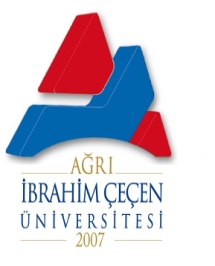 T.C.                                                                                                                                                                                                          AĞRI İBRAHİM ÇEÇEN ÜNİVERSİTESİ STRATEJİ MESLEK YÜKSEKOKULUGÖREV DEVRİ FORMUT.C.                                                                                                                                                                                                          AĞRI İBRAHİM ÇEÇEN ÜNİVERSİTESİ STRATEJİ MESLEK YÜKSEKOKULUGÖREV DEVRİ FORMUYayın Tarihi : T.C.                                                                                                                                                                                                          AĞRI İBRAHİM ÇEÇEN ÜNİVERSİTESİ STRATEJİ MESLEK YÜKSEKOKULUGÖREV DEVRİ FORMUT.C.                                                                                                                                                                                                          AĞRI İBRAHİM ÇEÇEN ÜNİVERSİTESİ STRATEJİ MESLEK YÜKSEKOKULUGÖREV DEVRİ FORMURevizyon Tarihi:YAZI VE ÖZLÜK İŞLERİ BİRİMİYAZI VE ÖZLÜK İŞLERİ BİRİMİYAZI VE ÖZLÜK İŞLERİ BİRİMİYAZI VE ÖZLÜK İŞLERİ BİRİMİYAZI VE ÖZLÜK İŞLERİ BİRİMİ      1Adı – SoyadıAdı – SoyadıCengiz BALCICengiz BALCI      1UnvanıUnvanıTeknisyenTeknisyen      1Görev - Yetki ve Sorumlulukları Görev - Yetki ve Sorumlulukları Görev Tanımında belirtilen görevleri yapmak, yetkileri kullanmak ve  sorumlulukları taşımakGörev Tanımında belirtilen görevleri yapmak, yetkileri kullanmak ve  sorumlulukları taşımak      1Görev Devri Görev Devri Zöhre DURANZöhre DURAN      1Yedek GöreviYedek GöreviDoğubayazıt Ahmed-i Hani MYO Yazı ve Özlük İşleri, Bölümler SekreterliğiDoğubayazıt Ahmed-i Hani MYO Yazı ve Özlük İşleri, Bölümler SekreterliğiT.C.                                                                                                                                                                                                          AĞRI İBRAHİM ÇEÇEN ÜNİVERSİTESİ STRATEJİ MESLEK YÜKSEKOKULUGÖREV DEVRİ FORMUT.C.                                                                                                                                                                                                          AĞRI İBRAHİM ÇEÇEN ÜNİVERSİTESİ STRATEJİ MESLEK YÜKSEKOKULUGÖREV DEVRİ FORMUYayın Tarihi : T.C.                                                                                                                                                                                                          AĞRI İBRAHİM ÇEÇEN ÜNİVERSİTESİ STRATEJİ MESLEK YÜKSEKOKULUGÖREV DEVRİ FORMUT.C.                                                                                                                                                                                                          AĞRI İBRAHİM ÇEÇEN ÜNİVERSİTESİ STRATEJİ MESLEK YÜKSEKOKULUGÖREV DEVRİ FORMURevizyon Tarihi:BÖLÜMLER SEKRETERLİĞİ BİRİMİBÖLÜMLER SEKRETERLİĞİ BİRİMİBÖLÜMLER SEKRETERLİĞİ BİRİMİBÖLÜMLER SEKRETERLİĞİ BİRİMİBÖLÜMLER SEKRETERLİĞİ BİRİMİ      1Adı – SoyadıAdı – SoyadıMualla PARLAKYILDIZMualla PARLAKYILDIZ      1UnvanıUnvanıBilgisayar İşletmeniBilgisayar İşletmeni      1Görev - Yetki ve Sorumlulukları Görev - Yetki ve Sorumlulukları Görev Tanımında belirtilen görevleri yapmak, yetkileri kullanmak ve  sorumlulukları taşımakGörev Tanımında belirtilen görevleri yapmak, yetkileri kullanmak ve  sorumlulukları taşımak      1Görev Devri Görev Devri Cengiz BALCICengiz BALCI      1Yedek GöreviYedek GöreviÖzel KalemÖzel KalemT.C.                                                                                                                                                                                                          AĞRI İBRAHİM ÇEÇEN ÜNİVERSİTESİ STRATEJİ MESLEK YÜKSEKOKULUGÖREV DEVRİ FORMUT.C.                                                                                                                                                                                                          AĞRI İBRAHİM ÇEÇEN ÜNİVERSİTESİ STRATEJİ MESLEK YÜKSEKOKULUGÖREV DEVRİ FORMUYayın Tarihi : T.C.                                                                                                                                                                                                          AĞRI İBRAHİM ÇEÇEN ÜNİVERSİTESİ STRATEJİ MESLEK YÜKSEKOKULUGÖREV DEVRİ FORMUT.C.                                                                                                                                                                                                          AĞRI İBRAHİM ÇEÇEN ÜNİVERSİTESİ STRATEJİ MESLEK YÜKSEKOKULUGÖREV DEVRİ FORMURevizyon Tarihi:ÖĞRENCİ İŞLERİ BİRİMİÖĞRENCİ İŞLERİ BİRİMİÖĞRENCİ İŞLERİ BİRİMİÖĞRENCİ İŞLERİ BİRİMİÖĞRENCİ İŞLERİ BİRİMİ      1Adı – SoyadıAdı – SoyadıZöhre DURANZöhre DURAN      1UnvanıUnvanıBilgisayar İşletmeniBilgisayar İşletmeni      1Görev - Yetki ve Sorumlulukları Görev - Yetki ve Sorumlulukları Görev Tanımında belirtilen görevleri yapmak, yetkileri kullanmak ve  sorumlulukları taşımakGörev Tanımında belirtilen görevleri yapmak, yetkileri kullanmak ve  sorumlulukları taşımak      1Görev Devri Görev Devri Çağla SANAYÇağla SANAY      1Yedek GöreviYedek GöreviYazı ve Özlük İşleri,  Doğubayazıt Ahmed-i Hani MYO Öğrenci İşleriYazı ve Özlük İşleri,  Doğubayazıt Ahmed-i Hani MYO Öğrenci İşleri     2Adı – SoyadıAdı – SoyadıÇağla SANAYÇağla SANAY     2UnvanıUnvanıMemurMemur     2Görev - Yetki ve Sorumlulukları Görev - Yetki ve Sorumlulukları Görev Tanımında belirtilen görevleri yapmak, yetkileri kullanmak ve  sorumlulukları taşımakGörev Tanımında belirtilen görevleri yapmak, yetkileri kullanmak ve  sorumlulukları taşımak     2Görev Devri Görev Devri Zöhre DURANZöhre DURAN     2Yedek GöreviYedek Görevi--T.C.                                                                                                                                                                                                          AĞRI İBRAHİM ÇEÇEN ÜNİVERSİTESİ STRATEJİ MESLEK YÜKSEKOKULUGÖREV DEVRİ FORMUT.C.                                                                                                                                                                                                          AĞRI İBRAHİM ÇEÇEN ÜNİVERSİTESİ STRATEJİ MESLEK YÜKSEKOKULUGÖREV DEVRİ FORMUYayın Tarihi : T.C.                                                                                                                                                                                                          AĞRI İBRAHİM ÇEÇEN ÜNİVERSİTESİ STRATEJİ MESLEK YÜKSEKOKULUGÖREV DEVRİ FORMUT.C.                                                                                                                                                                                                          AĞRI İBRAHİM ÇEÇEN ÜNİVERSİTESİ STRATEJİ MESLEK YÜKSEKOKULUGÖREV DEVRİ FORMURevizyon Tarihi:TAHAKKUK BİRİMİTAHAKKUK BİRİMİTAHAKKUK BİRİMİTAHAKKUK BİRİMİTAHAKKUK BİRİMİ      1Adı – SoyadıAdı – SoyadıAbdulvehap KARATAŞAbdulvehap KARATAŞ      1UnvanıUnvanıTeknikerTekniker      1Görev - Yetki ve Sorumlulukları Görev - Yetki ve Sorumlulukları Görev Tanımında belirtilen görevleri yapmak, yetkileri kullanmak ve  sorumlulukları taşımakGörev Tanımında belirtilen görevleri yapmak, yetkileri kullanmak ve  sorumlulukları taşımak      1Görev Devri Görev Devri Varol SEVGİLİVarol SEVGİLİ      1Yedek GöreviYedek Görevi--T.C.                                                                                                                                                                                                          AĞRI İBRAHİM ÇEÇEN ÜNİVERSİTESİ STRATEJİ MESLEK YÜKSEKOKULUGÖREV DEVRİ FORMUT.C.                                                                                                                                                                                                          AĞRI İBRAHİM ÇEÇEN ÜNİVERSİTESİ STRATEJİ MESLEK YÜKSEKOKULUGÖREV DEVRİ FORMUYayın Tarihi : T.C.                                                                                                                                                                                                          AĞRI İBRAHİM ÇEÇEN ÜNİVERSİTESİ STRATEJİ MESLEK YÜKSEKOKULUGÖREV DEVRİ FORMUT.C.                                                                                                                                                                                                          AĞRI İBRAHİM ÇEÇEN ÜNİVERSİTESİ STRATEJİ MESLEK YÜKSEKOKULUGÖREV DEVRİ FORMURevizyon Tarihi:SATIN ALMA BİRİMİSATIN ALMA BİRİMİSATIN ALMA BİRİMİSATIN ALMA BİRİMİSATIN ALMA BİRİMİ      1Adı – SoyadıAdı – SoyadıVarol SEVGİLİVarol SEVGİLİ      1UnvanıUnvanıHizmetliHizmetli      1Görev - Yetki ve Sorumlulukları Görev - Yetki ve Sorumlulukları Görev Tanımında belirtilen görevleri yapmak, yetkileri kullanmak ve  sorumlulukları taşımakGörev Tanımında belirtilen görevleri yapmak, yetkileri kullanmak ve  sorumlulukları taşımak      1Görev Devri Görev Devri --      1Yedek GöreviYedek Görevi--T.C.                                                                                                                                                                                                          AĞRI İBRAHİM ÇEÇEN ÜNİVERSİTESİ STRATEJİ MESLEK YÜKSEKOKULUGÖREV DEVRİ FORMUT.C.                                                                                                                                                                                                          AĞRI İBRAHİM ÇEÇEN ÜNİVERSİTESİ STRATEJİ MESLEK YÜKSEKOKULUGÖREV DEVRİ FORMUYayın Tarihi : T.C.                                                                                                                                                                                                          AĞRI İBRAHİM ÇEÇEN ÜNİVERSİTESİ STRATEJİ MESLEK YÜKSEKOKULUGÖREV DEVRİ FORMUT.C.                                                                                                                                                                                                          AĞRI İBRAHİM ÇEÇEN ÜNİVERSİTESİ STRATEJİ MESLEK YÜKSEKOKULUGÖREV DEVRİ FORMURevizyon Tarihi:TEKNİK İŞLER BİRİMİTEKNİK İŞLER BİRİMİTEKNİK İŞLER BİRİMİTEKNİK İŞLER BİRİMİTEKNİK İŞLER BİRİMİ      1Adı – SoyadıAdı – SoyadıCengiz KAYHANCengiz KAYHAN      1UnvanıUnvanıTeknisyen YardımcısıTeknisyen Yardımcısı      1Görev - Yetki ve Sorumlulukları Görev - Yetki ve Sorumlulukları Görev Tanımında belirtilen görevleri yapmak, yetkileri kullanmak ve  sorumlulukları taşımakGörev Tanımında belirtilen görevleri yapmak, yetkileri kullanmak ve  sorumlulukları taşımak      1Görev Devri Görev Devri --      1Yedek GöreviYedek Görevi--